Неделя ответственного отношения к репродуктивному здоровью и здоровой беременности 20.02 – 26.02.2023 г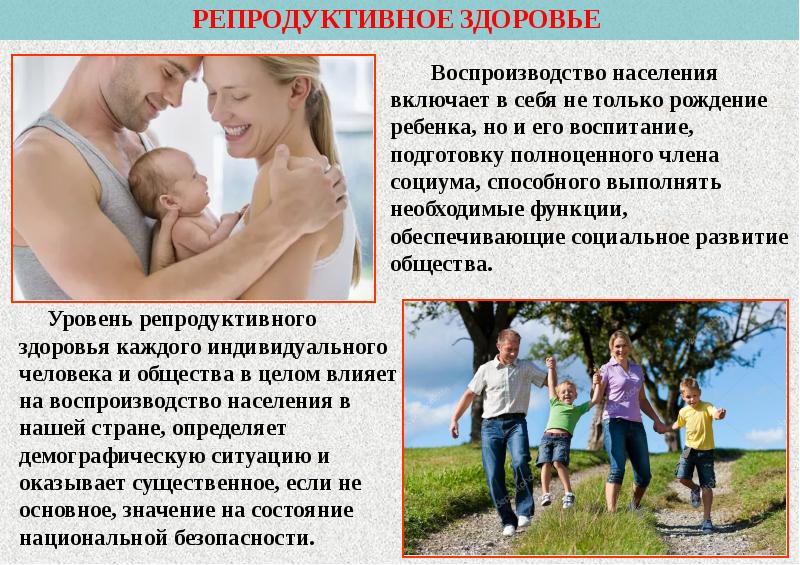 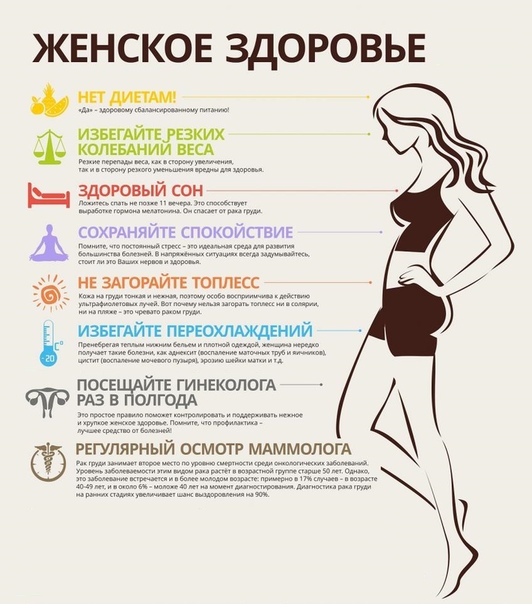 